ДОЛЖНОСТНАЯ ИНСТРУКЦИЯРулькевич Юлии Валерьевны, инженера-программиста структурного подразделения школы-интерната - ресурсного центра дистанционного образования.1. Общие положения1.1. Инженер-программист назначается и освобождается от должности приказом директора школы-интерната.1.2. На должность инженера-программиста принимаются лица с высшим профессиональным или средним специальным образованием, имеющие опыт технического обслуживания и ремонта персональных компьютеров, администрирования программного обеспечения.1.3. Инженер-программист подчиняется директору школы-интерната, заместителю директора по информатизации образовательного процесса, в своей работе руководствуется Конституцией Российской Федерации, Конвенцией о правах ребенка, Федеральным законом от 29.12.2012 N 273-ФЗ «Об образовании в Российской Федерации», положением об РЦДО, нормативными правовыми актами, а также уставом и локальными актами школы-интерната, трудовым договором. 1.4. Инженер-программист подчиняется непосредственно заместителю директора по информатизации образовательного процесса.2. ФункцииОсновными направлениями деятельности системного администратора  являются:2.1. Обеспечение эффективной эксплуатации средств компьютерной техники участников процесса дистанционного образования (учащихся, учителей ДО). 2.2. Настройка базового программного и аппаратного обеспечения на специализированном компьютерном оборудовании участников процесса дистанционного образования (учащихся, учителей ДО).2.3. Консультирование участников процесса дистанционного образования (учащихся, учителей ДО) по вопросам в области использования компьютерных программ и оборудования для дистанционного обучения. 2.4. Обеспечение поддержки программы Skype, устранение неполадок, связанных с настройками данной программы.3. Должностные обязанностиИнженер-программист выполняет следующие должностные обязанности:3.1. Обеспечение строгого соблюдения трудовой и производственной дисциплины.3.2. Неуклонное соблюдение законодательства о труде, правил охраны труда.3.3. Выполнение поручений заместителя директора по информатизации образовательного процесса  в установленный срок.3.4. Осуществление работ по техническому сопровождению компьютерного оборудования РЦДО.3.5.   Осуществление своих функций в соответствии с должностной инструкцией и в объеме, установленном трудовым законодательством.3.6.   Обеспечение консультаций, технической поддержки при работе с компьютерным оборудованием, ресурсами сети Интернет, программой Skype, осуществление текущего ремонта оборудования учителей дистанционного образования г. Арсеньева, Яковлевского и Анучинского районов.4. ПраваИнженер-программист имеет право:4.1.    На защиту профессиональной чести и достоинства. 4.2.  Знакомиться с жалобами и другими документами, содержащими оценку его работы, давать по ним объяснения.4.3.  На конфиденциальность дисциплинарного (служебного) расследования, за исключением случаев, предусмотренных законом.4.4. Вносить предложения по совершенствованию работы, связанной с предусмотренными данной должностной инструкцией обязанностями.4.5.  Запрашивать лично или по поручению своего непосредственного руководителя от специалистов подразделений информацию и документы, необходимые для выполнения его должностных обязанностей.5. ОтветственностьИнженер-программист несет ответственность за:5.1. За неисполнение или ненадлежащее исполнение без уважительных причин устава и правил внутреннего трудового распорядка школы-интерната, законных распоряжений администрации школы, а также должностных обязанностей, установленных настоящей Инструкцией, в том числе за не использование предоставленных прав, определенных трудовым законодательством.5.2. За причинение школе-интернату или участникам образовательного процесса ущерба в связи с исполнением (неисполнением) своих должностных обязанностей инженер-программист несет материальную ответственность в порядке и в пределах, установленных трудовым и (или) гражданским законодательством.С должностной инструкцией ознакомлена, второй экземпляр на руки получила:_______________________________________ «____»________________20__г.«СОГЛАСОВАНО»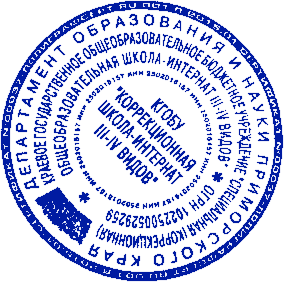 Председатель профсоюзного
комитета КГОБУ «Коррекционная
школа-интернат III – IV видов»________________О.Г. Агафонова«УТВЕРЖДАЮ» Директор КГОБУ «Коррекционная школа-интернат 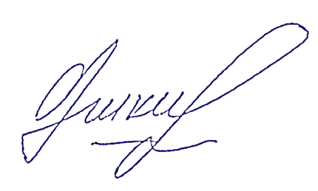  III – IV видов» ____________________ Л.В. Ушкань